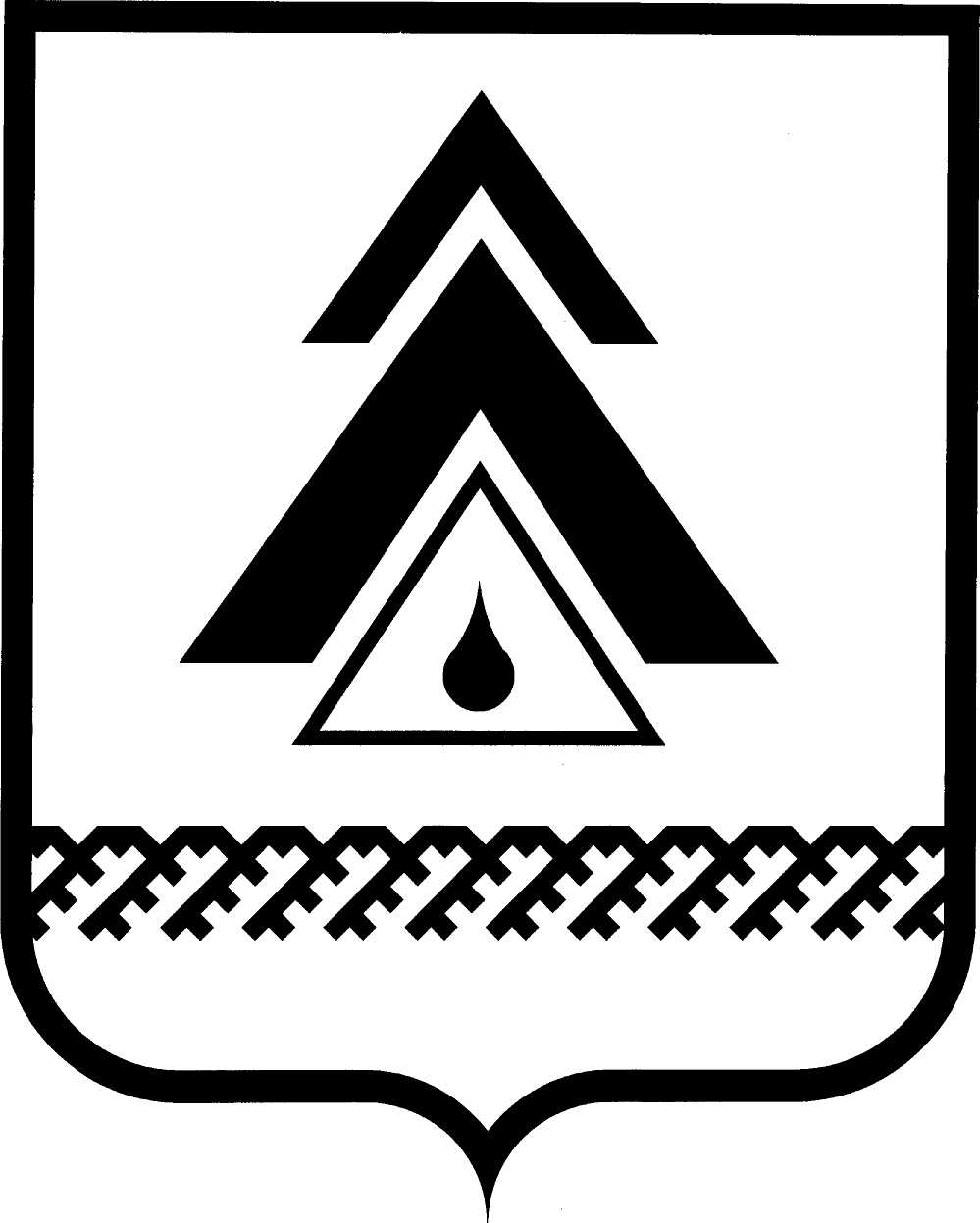 АДМИНИСТРАЦИЯ Нижневартовского РайонаХанты-Мансийского автономного округа – ЮгрыДЕПАРТАМЕНТ ФИНАНСОВП Р И К А ЗОт  09.02.2016 г.г. Нижневартовск									№ 9/аО внесении изменений в приказ департамента финансов от 20.03.2014г.  № 38  «О Порядке санкционирования оплаты денежных обязательств участников бюджетного процесса»В соответствии со статьями 219, 219.2 и 269.1 Бюджетного кодекса Российской Федерации, п р и к а з ы в а ю:1. Внести изменения в приказ департамента финансов 20.03.2014г.  № 38  «О Порядке санкционирования оплаты денежных обязательств участников бюджетного процесса» (далее – Порядок) изложив в новой редакции  абзац 7 пункта 3 Порядка: «соответствие кодов классификации видов расходов и классификации операций сектора государственного управления бюджетной классификации Российской Федерации (далее – КВР и КОСГУ) указанных в платежном документе, содержанию проводимой операции;».   	2. Настоящий приказ вступает в силу после его подписания и распространяет свое действие на правоотношения, возникшие с 1 января 2016 года.3. Контроль за выполнением Приказа возложить на начальника управления казначейского исполнения бюджета департамента финансов администрации района С.Л. Кокотееву.Исполняющий обязанности директора  департамента                                                                     С.Л. Кокотеева